1.pielikumsBalvu novada domes 2024.gada 28.marta                                                                                                                                                                               lēmumam  (sēdes protokols Nr.___, ___.§)Ēdināšanas pakalpojuma maksa Viļakas sociālā aprūpes centrs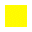 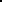 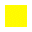 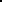 Piezīme: * Pamatojoties uz Pievienotās vērtības nodokļa likuma 52.panta pirmās daļas 9.apakšpunktu  ar nodokli neapliekamās preču piegādes un pakalpojumi sociālās aprūpes, profesionālās un sociālās rehabilitācijas, sociālās palīdzības un sociālā darba pakalpojumus, ko iedzīvotājiem sniedz personas, kuras reģistrētas sociālo pakalpojumu sniedzēju reģistrā, kā arī ēdināšanas pakalpojumus, kurus sociālo pakalpojumu sniedzējs sniedz saskaņā ar savām programmām.Domes priekšsēdētājs                                                                                                                                  S.Maksimovs2.pielikumsBalvu novada domes 2024.gada 28.marta                                                                                                                                                                               lēmumam ](sēdes protokols Nr.___, ___.§)Ēdināšanas pakalpojuma maksa Šķilbēnu sociālā aprūpes mājā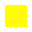 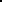 Piezīme: * Pamatojoties uz Pievienotās vērtības nodokļa likuma 52.panta pirmās daļas 9.apakšpunktu sociālās aprūpes, profesionālās un sociālās rehabilitācijas, sociālās palīdzības un sociālā darba pakalpojumus, ko iedzīvotājiem sniedz personas, kuras reģistrētas sociālo pakalpojumu sniedzēju reģistrā, kā arī ēdināšanas pakalpojumus, kurus sociālo pakalpojumu sniedzējs sniedz saskaņā ar savām programmām.Domes priekšsēdētājs                                                                                                                                  S.Maksimovs3.pielikums Balvu novada domes 2024.gada 28.marta                                                                                                                                                                               lēmumam (sēdes protokols Nr.___, ___.§)Ēdināšanas pakalpojuma maksa Rugāju Sociālās aprūpes centrs “ Rugāji”Piezīme: * Pamatojoties uz Pievienotās vērtības nodokļa likuma 52.panta pirmās daļas 9.apakšpunktu sociālās aprūpes, profesionālās un sociālās rehabilitācijas, sociālās palīdzības un sociālā darba pakalpojumus, ko iedzīvotājiem sniedz personas, kuras reģistrētas sociālo pakalpojumu sniedzēju reģistrā, kā arī ēdināšanas pakalpojumus, kurus sociālo pakalpojumu sniedzējs sniedz saskaņā ar savām programmām.Domes priekšsēdētājs                                                                                                                                  S.MaksimovsNr.p.k.Pakalpojuma veidsPakalpojuma veidsMaksa (EUR)Maksa (EUR)Maksa (EUR)Maksa (EUR)1.Ēdināšanas pakalpojums Viļakas sociālā aprūpes centra vienam klientam ( pārtikas izmaksas)*:Ēdināšanas pakalpojums Viļakas sociālā aprūpes centra vienam klientam ( pārtikas izmaksas)*:Ēdināšanas pakalpojums Viļakas sociālā aprūpes centra vienam klientam ( pārtikas izmaksas)*:Ēdināšanas pakalpojums Viļakas sociālā aprūpes centra vienam klientam ( pārtikas izmaksas)*:Ēdināšanas pakalpojums Viļakas sociālā aprūpes centra vienam klientam ( pārtikas izmaksas)*:Ēdināšanas pakalpojums Viļakas sociālā aprūpes centra vienam klientam ( pārtikas izmaksas)*:1.1.Brokastis1 ēdienreize0,57 0,57 0,57 0,57 Pusdienas1 ēdienreize0,83 0,83 0,83 0,83 1.3.Launags1 ēdienreize0,270,270,270,271.4.Vakariņas1 ēdienreize0,49 0,49 0,49 0,49 KOPĀKOPĀ2,17 EUR 2,17 EUR 2,17 EUR 2,17 EUR 2,17 EUR 2.Ēdināšanas pakalpojums Viļakas sociālā aprūpes centra vienam darbiniekam (dienā):Ēdināšanas pakalpojums Viļakas sociālā aprūpes centra vienam darbiniekam (dienā):Ēdināšanas pakalpojums Viļakas sociālā aprūpes centra vienam darbiniekam (dienā):Ēdināšanas pakalpojums Viļakas sociālā aprūpes centra vienam darbiniekam (dienā):Ēdināšanas pakalpojums Viļakas sociālā aprūpes centra vienam darbiniekam (dienā):Ēdināšanas pakalpojums Viļakas sociālā aprūpes centra vienam darbiniekam (dienā):Bez PVNPVNPVNAr PVN2.1.Brokastis1 ēdienreize1,360,281,641,642.3.Pusdienas1.ēdiens0,740,160,900,902.3.Pusdienas2.ēdiens1,110,23 1,341,342.4.Launags1 ēdienreize0,60 0,120,720,722.5.Vakariņas1 ēdienreize1,11 0,231,341,34Nr.p.k.Pakalpojuma veidsPakalpojuma veidsMaksa (EUR)Maksa (EUR)Maksa (EUR)1.Ēdināšanas pakalpojums Šķilbēnu sociālā aprūpes māja vienam klientam ( pārtikas izmaksas)*:Ēdināšanas pakalpojums Šķilbēnu sociālā aprūpes māja vienam klientam ( pārtikas izmaksas)*:Ēdināšanas pakalpojums Šķilbēnu sociālā aprūpes māja vienam klientam ( pārtikas izmaksas)*:Ēdināšanas pakalpojums Šķilbēnu sociālā aprūpes māja vienam klientam ( pārtikas izmaksas)*:Ēdināšanas pakalpojums Šķilbēnu sociālā aprūpes māja vienam klientam ( pārtikas izmaksas)*:1.1.Brokastis1 ēdienreize0,56 0,56 0,56 Pusdienas1 ēdienreize0,96 0,96 0,96 1.3.Launags1 ēdienreize0,25 0,25 0,25 1.4.Vakariņas1 ēdienreize0,52 0,52 0,52 KOPĀKOPĀ2,29 EUR2,29 EUR2,29 EUR2.Ēdināšanas pakalpojums Šķilbēnu sociālā aprūpes māja vienam darbiniekam (dienā):Ēdināšanas pakalpojums Šķilbēnu sociālā aprūpes māja vienam darbiniekam (dienā):Ēdināšanas pakalpojums Šķilbēnu sociālā aprūpes māja vienam darbiniekam (dienā):Ēdināšanas pakalpojums Šķilbēnu sociālā aprūpes māja vienam darbiniekam (dienā):Ēdināšanas pakalpojums Šķilbēnu sociālā aprūpes māja vienam darbiniekam (dienā):Bez PVNPVNAr PVN2.1.Brokastis1 ēdienreize1,45 0,301,752.3.Pusdienas1.ēdiens0,730,150,882.3.Pusdienas2.ēdiens1,090,231,322.4.Launags1 ēdienreize0,60 0,130,732.5.Vakariņas1 ēdienreize1,26 0,271,53Nr.p.k.Pakalpojuma veidsPakalpojuma veidsMaksa (EUR)Maksa (EUR)Maksa (EUR)Maksa (EUR)1.Ēdināšanas pakalpojums Rugāju Sociālās aprūpes centrs “ Rugāji” vienam klientam (pārtikas izmaksas)*:Ēdināšanas pakalpojums Rugāju Sociālās aprūpes centrs “ Rugāji” vienam klientam (pārtikas izmaksas)*:Ēdināšanas pakalpojums Rugāju Sociālās aprūpes centrs “ Rugāji” vienam klientam (pārtikas izmaksas)*:Ēdināšanas pakalpojums Rugāju Sociālās aprūpes centrs “ Rugāji” vienam klientam (pārtikas izmaksas)*:Ēdināšanas pakalpojums Rugāju Sociālās aprūpes centrs “ Rugāji” vienam klientam (pārtikas izmaksas)*:Ēdināšanas pakalpojums Rugāju Sociālās aprūpes centrs “ Rugāji” vienam klientam (pārtikas izmaksas)*:1.1.Brokastis1 ēdienreize1,61 1,61 1,61 1,61 Pusdienas1 ēdienreize1,52 1,52 1,52 1,52 1.3.Launags1 ēdienreize0,54 0,54 0,54 0,54 1.4.Vakariņas1 ēdienreize0,77 0,77 0,77 0,77 KOPĀKOPĀ4,45 EUR4,45 EUR4,45 EUR4,45 EUR4,45 EUR2.Ēdināšanas pakalpojums  Rugāju Sociālās aprūpes centrs “ Rugāji” vienam darbiniekam (dienā):Ēdināšanas pakalpojums  Rugāju Sociālās aprūpes centrs “ Rugāji” vienam darbiniekam (dienā):Ēdināšanas pakalpojums  Rugāju Sociālās aprūpes centrs “ Rugāji” vienam darbiniekam (dienā):Ēdināšanas pakalpojums  Rugāju Sociālās aprūpes centrs “ Rugāji” vienam darbiniekam (dienā):Ēdināšanas pakalpojums  Rugāju Sociālās aprūpes centrs “ Rugāji” vienam darbiniekam (dienā):Ēdināšanas pakalpojums  Rugāju Sociālās aprūpes centrs “ Rugāji” vienam darbiniekam (dienā):Bez PVNPVNPVNAr PVN2.1.Brokastis1 ēdienreize2,530,530,533,062.3.Pusdienas1.ēdiens1,241,240,261,502.3.Pusdienas2.ēdiens1,871,870,392,262.4.Launags1 ēdienreize1,51 0,320,321,832.5.Vakariņas1 ēdienreize1,32 0,280,281,60